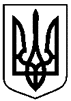 СУМСЬКА    МІСЬКА     РАДАУПРАВЛІННЯ  ОСВІТИ І НАУКИвул. Харківська, 35, м. Суми, 40035, тел. факс (0542) 789-777E-mail: osvita@smr.gov.uaН А К А З  21.12.2020                                                                                                        № 512З метою запобігання поширенню гострої респіраторної хвороби COVID – 19, враховуючи  постанову Кабінету Міністрів України від 09 грудня  2020 року № 1236 «Про встановлення  карантину  та запровадження посилених протиепідемічних заходів на території із значним поширенням гострої респіраторної хвороби COVID – 19, спричиненої коронавірусом SARS-CoV-2», НАКАЗУЮ:Продовжити у закладах освіти, підпорядкованих управлінню освіти і науки Сумської міської ради, встановлений режим карантину на термін до 28 лютого 2021 року».Вважати такими, що втратив чинність, наказ управління освіти і науки Сумської міської ради  від 15.10.2020  № 434 «Про внесення змін до наказу управління освіти і науки Сумської міської ради від 31.08.2020 № 375 «Про внесення змін до наказу управління освіти і науки Сумської міської ради від 24.04.2020 № 231 «Про продовження карантину для запобігання розповсюдження захворювання на коронавірус COVID – 19».2. Контроль за виконанням наказу залишаю за собою.Начальник  управління освіти і науки	                 А.М.ДанильченкоДрига 789 - 759СУМСЬКА    МІСЬКА     РАДАУПРАВЛІННЯ  ОСВІТИ І НАУКИвул. Харківська, 35, м. Суми, 40035, тел. факс (0542) 789-777E-mail: osvita@smr.gov.uaН А К А З  24.02.2021                                                                                                        № 35З метою запобігання поширенню гострої респіраторної хвороби COVID – 19, враховуючи  постанову Кабінету Міністрів України від 17 лютого 2021 року № 104 «Про внесення змін до деяких актів Кабінету Міністрів України» НАКАЗУЮ:Продовжити у закладах освіти, підпорядкованих управлінню освіти і науки Сумської міської ради, встановлений режим карантину на термін до 30 квітня 2021 року.Вважати такими, що втратив чинність, наказ управління освіти і науки Сумської міської ради  від 21.12.2020 № 512 «Про продовження карантину для запобігання розповсюдження захворювання на коронавірус COVID – 19».3. Контроль за виконанням наказу залишаю за собою.Начальник  управління освіти і науки	                                   А.М.ДанильченкоДрига 789 - 759Про продовження карантину для запобігання розповсюдження захворювання на коронавірус COVID – 19Про продовження карантину для запобігання розповсюдження захворювання на коронавірус COVID – 19